Tweedaagse, intensieve Masterclass – 8 en 9 november 2018De Essentie van Psychotherapie  Docenten:  Moniek Thunnissen & Maurits Nijs 
Gastdocenten: Anne Huntjens, Manon Grijzen en Nelleke NicolaiIntensieve tweedaagse cursus, inclusief overnachting op een prachtige locatiePersoonlijke begeleiding (één-op-één); eigen casusErvaren docenten in een multidisciplinair team; interactief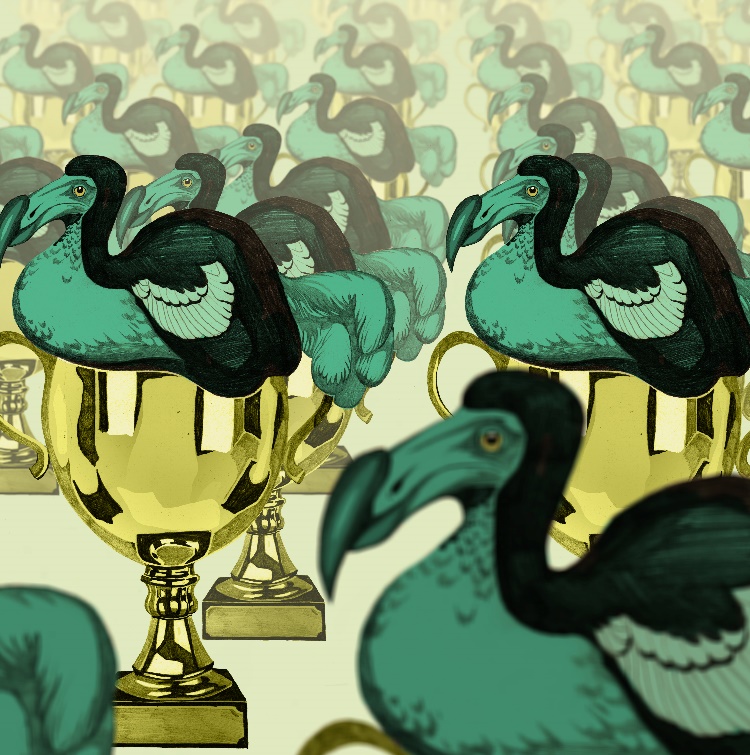 Nieuwste wetenschappelijke inzichten & kernvaardigheden psychotherapieKorting leden PsyXpert (20%), extra korting voor Vroege InschrijversInclusief boek ‘De Essentie van Psychotherapie’ ---Accreditatie (12 PE-punten) aangevraagd voor:Psychiaters - NVvPKlinisch psychologen - FGZPTPsychotherapeuten (BIG) – NVP Kwaliteitsregister PsychotherapieEerstelijns psychologen – NIP Register EerstelijnspsychologieOok belangrijk voor GZ-psychologen en andere behandelaren in de GGz !Waarom deze Masterclass?
De psychiatrie kan niet zonder de psychotherapie. Juist bij complexe problemen zoals die in de psychiatrie veel voorkomen, zijn psychotherapeutische vaardigheden essentieel. Toch zijn er ontwikkelingen in de GGZ die een heel andere kant op gaan. Zo dreigt er een tweedeling tussen de basis-GGZ en gespecialiseerde GGZ, met overbehandeling in de basis-GGZ en onderbehandeling in de gespecialiseerde GGZ. Zo zijn er op dit moment meer dan 800 vacatures voor psychiaters, en even zovele voor klinisch psychologen. De patiënten die complexe zorg nodig hebben zouden een beroep moeten kunnen doen op de meest ervaren en excellente professionals. Maar in de praktijk worden ze vaak behandeld door minder goed opgeleide krachten en geïndiceerd voor kortdurende, geprotocolleerde behandelingen; indicaties voor langer durende psychotherapie worden nauwelijks meer gesteld. Hoe kun je als professional in dit krachtenveld op een zinvolle en bevlogen manier je werk blijven doen? Hoe kun je de uitdagingen van patiënten, van de organisatie van de zorg en van het balans houden in je eigen leven, het hoofd bieden? En vooral: over welke kernvaardigheden moet je beschikken om vandaag de dag een goede psychotherapeut te zijn?De Masterclass
Deze intensieve, tweedaagse Masterclass - gebaseerd op het gelijknamige boek van Moniek Thunnissen en Maurits Nijs - geeft antwoord op deze vragen. Nieuwe inzichten in de effectiviteit van psychotherapie, tot hun essentie teruggebracht en geïntegreerd met inzichten uit de sociale psychiatrie, komen aan de orde. In de Masterclass gaan we, individueel en in een kleine groep, aan de slag met deze inzichten. In rollenspelen, deels met een acteur, oefenen we verschillende vaardigheden van diagnostiek en behandeling. Met een aantal experts op het gebied van motiveren, mentaliseren en het werken met de therapeutische relatie behandelen we casuïstiek van de deelnemers en gaan we op zoek naar nieuwe inspiratie en plezier in het uitdagende vak van professional in de GGz. Deelnemers werken aan hun eigen casus, en worden voorafgaande aan, tijdens en na de masterclass begeleid door de beide hoofddocenten Moniek Thunnissen en Maurits Nijs.Voor psychiaters, klinisch psychologen, psychotherapeuten, GZ-psychologen en andere GGZ-behandelaren.
Accreditatie aangevraagd (12 PE-punten) voor NVvP, FGZPT, NVP en NIP-Eerstelijns psychologen.Over de cursusVoor wie: Psychiaters, Klinisch Psychologen, Psychotherapeuten (BIG), Eerstelijns psychologen (NIP), GZ-psychologen en andere GGZ-behandelaren Kosten: Leden van PsyXpert betalen € 995,-. Niet-leden betalen voor deelname €1.195,-. (Prijzen zijn voor het gehele programma inclusief BTW, een hotelovernachting, parkeerkosten en ontbijt-, lunch- en dinerkosten.). Early Bird – korting: Let op: de eerste tien inschrijvers betalen slechts € 850,- ! Inschrijven via www.psyxpert.nl.Accreditatie aangevraagd voor 12 nascholingsuren bij de NVvP, FGZPT, NVP Kwaliteitsregister Psychotherapie, NIP Register Eerstelijns psychologie.Leerdoelen:Na het volgen van de masterclass: Heeft u uw algemene psychotherapeutische vaardigheden verbeterd; Bent u in staat te werken met de therapeutische relatie in de verschillende fasen van de behandeling;Weet u derden op de juiste wijze te betrekken bij de behandeling (zoals het systeem van de patiënt);Bent u in staat om diagnostiek op een helende manier in te zetten;Kunt u motiveren en mentaliseren;Weet u hoe te werken met (tegen)overdracht en goede zorg voor uzelf. Persoonlijke begeleiding
N.B. Voorafgaand aan de masterclass hebben de cursisten één-op-één overleg met een van de docenten. Doel hiervan is het opstellen van persoonlijke leerdoelen. Elke deelnemer bereidt een casus voor die hij/zij meeneemt naar de masterclass als oefenmateriaal. Deze persoonlijke casus wordt gedurende de masterclass verder uitgewerkt. Daarbij wordt het gehele therapieproces doorlopen en komt elke fase van het proces aan bod. Aldus kunnen de concrete behandeldoelen snel en efficiënt worden bereikt.De masterclass bestaat uit twee aaneengesloten dagen inclusief overnachting en vindt plaats op donderdag 8 en vrijdag 9 november 2018. Op beide dagen krijgt u verschillende onderwijsvormen aangeboden, zoals college/presentatie, workshops en e-learning, om tot een optimaal leerrendement te komen. Het programmaProgramma onder voorbehoudDag 1: donderdag 8 november 2018
08:30 - 09:00 Ontvangst met koffie en thee
09:00 - 10:00 Kennismaking aan de hand van ieders persoonlijke leerdoelen
10:00 - 11:00 De effectiviteit van Psychotherapie 
11.00 – 11.30 Pauze
11.30 – 13.00 Het eerste gesprek; centraal geleid rollenspel, 1 casus – Gastdocent: Anne Huntjens
13:00 – 14:00 Lunchpauze 
14:00 - 15:00 Het systeem betrekken bij de behandeling  
15:00 – 15:30 Pauze 
15:30 - 17:00 Diagnostische fase en het inzetten van medicatie
17:00 - 17:30 Pauze met snack
17:30 - 18:30 Film (fragmenten), o.a. Yalom en andere goede behandelaren aan het werk
18:30 - 19:00 Borrel
19:00 - 21:00 DinerDag 2: vrijdag 9 november 2018
07:45 – 08:30 Ontbijt
08:30 – 10:00 Motiveren ; theorie en rollenspel met ongemotiveerde patiënt 
10:00 – 10:30 Pauze
10:30 - 12:30 Mentaliseren; theorie en rollenspel – gastdocent: Manon Grijzen  
12:30 – 13:30 Lunchpauze
13:30 – 15:00 Werken met (tegen-)overdracht – gastdocent: Nelleke Nicolai
15:00 – 15:30 Pauze
15:30 – 17:30 Hoe word en blijf ik een excellente professional
17:30 - 18:00 Discussie en evaluatie
18:00 Einde programma
Docenten Hoofddocenten:Dr. Moniek Thunnissen, Psychiater en psychotherapeut [foto]Drs. Maurits Nijs, Psychiater en psychotherapeut [foto]Gastdocenten:Drs. Anne Huntjens, Psychotherapeut, kandidaat-PhD en sociaal psychiatrisch verpleegkundige (onderdeel Het Eerste Gesprek) [foto]Drs. Manon Grijzen, GZ-psycholoog en MBT-therapeut, - supervisor en –trainer (onderdeel Mentaliseren) [foto]Drs. Nelleke Nicolai, Psychiater, psychoanalyticus en psychotherapeut (onderdeel Werken met (tegen)-overdracht) [foto]De locatie
Bilderberg Résidence Groot Heideborgh [foto]Hogesteeg 50 3886 MA Garderen http://www.bilderberg.nl/garderen/residence-groot-heideborgh/Inschrijven [dit mag wel op meer plekken in de folder vermeld worden – OPVALLEND]
Inschrijven via: www.psyxpert.nl / masterclassLeden PsyXpert ontvangen 20% korting.Early Bird-korting: de eerste tien inschrijvers betalen slechts € 850,-. Dus wees er snel bij![logo PsyXpert nog ergens verwerken]PsyXpert Opleidingen
PsyXpert biedt praktijkgerichte nascholing over Psychotherapie, in de vorm van een fraai kwartaaltijdschrift met hoofdartikelen, interviews, nieuws en patientverhalen, gecombineerd met geaccrediteerde e-learnings en video-interviews met toonaangevende psychotherapeuten.Door het ontwikkelen en aanbieden van geaccrediteerde nascholingen over psychotherapie wil PsyXpert bijdragen aan verdere verdieping en professionalisering van de psychotherapie. Deze Masterclass past in dit streven.